        (Platzhalter für Vereinslogo)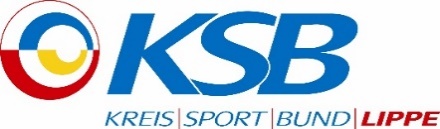 Bewegte Tierwanderung durch (Ort eintragen)Die bewegte Tierwanderung bietet Kindern im Alter von 3 bis 6 Jahren ein aufregendes Erlebnis während eines Spazierganges durch die jeweilige Ortschaft. Mithilfe der Tiere werden Bewegungen verknüpft, die das motorische Gedächtnis der Kinder unterstützen und fördern.Ablauf:Orte auf den Stationsbögen eintragenStationsbögen ausdrucken und optimalerweise laminierenStationsbögen an bekannten Orten und Sapzierwegen, Spielplätzen oder Ähnlichem aufhängenTierwanderung im Verein bekannt geben (via WhatsApp, Facebook, Instagram, Homepage, postalisches Anschreiben, usw.)Anbei die Stationsbögen         (Platzhalter für Vereinslogo)Bewegte Tierwanderung durch (Ort eintragen)Station am (Ort eintragen)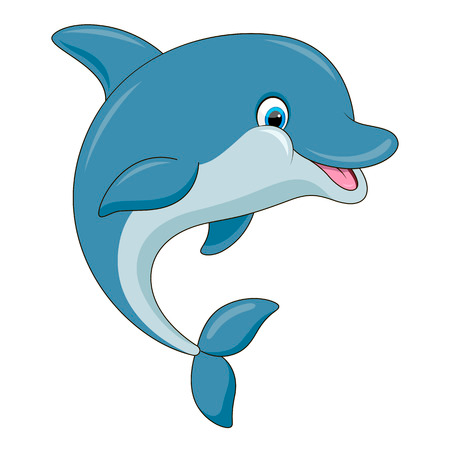 Dreh dich wie ein Delfin im Wasser ein paar mal um dich selbst!Die nächste Station findest du (Ort eintragen)        (Platzhalter für Vereinslogo)Bewegte Tierwanderung durch (Ort eintragen)Station am (Ort eintragen)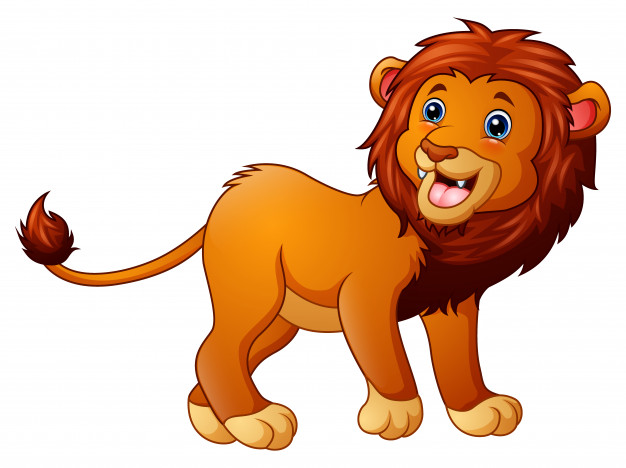 Jage wie ein Löwe einmal über die ganze Wiese! Die nächste Station findest du (Ort eintragen)        (Platzhalter für Vereinslogo)Bewegte Tierwanderung durch (Ort eintragen)Station am (Ort eintragen)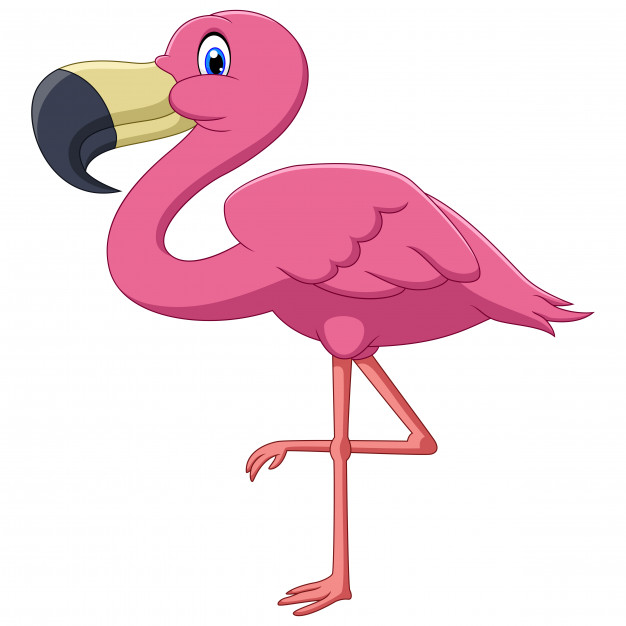 Stehe wie ein Flamingo auf einem Bein – kannst du es rechts und links? Die nächste Station findest du (Ort eintragen)        (Platzhalter für Vereinslogo)Bewegte Tierwanderung durch (Ort eintragen)Station am (Ort eintragen)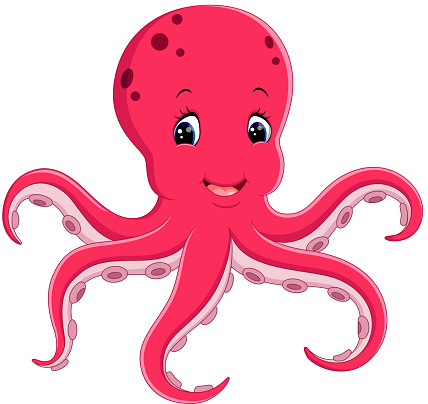 Tanze wie eine Krake!Die nächste Station findest du (Ort eintragen)        (Platzhalter für Vereinslogo)Bewegte Tierwanderung durch (Ort eintragen)Station am (Ort eintragen)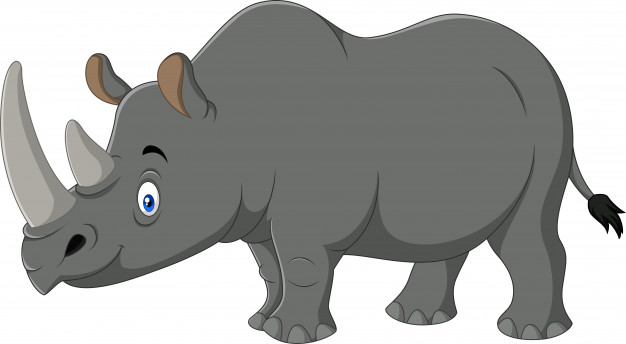 Trampel wie ein Nashorn!Die nächste Station findest du (Ort eintragen)        (Platzhalter für Vereinslogo)Bewegte Tierwanderung durch (Ort eintragen)Station am (Ort eintragen)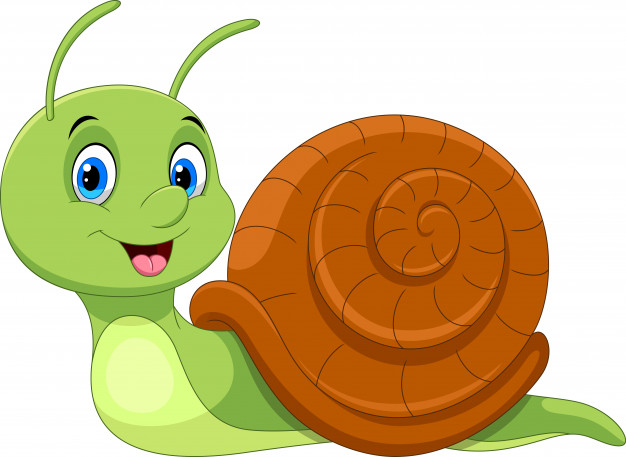 Rutsche wie eine Schnecke die Rutsche runter!Alles geschafft: Das hast  Du toll gemacht!